Приложение №1к решению Совета депутатовРузского городского округаМосковской областиот "06" сентября 2017 года №107/10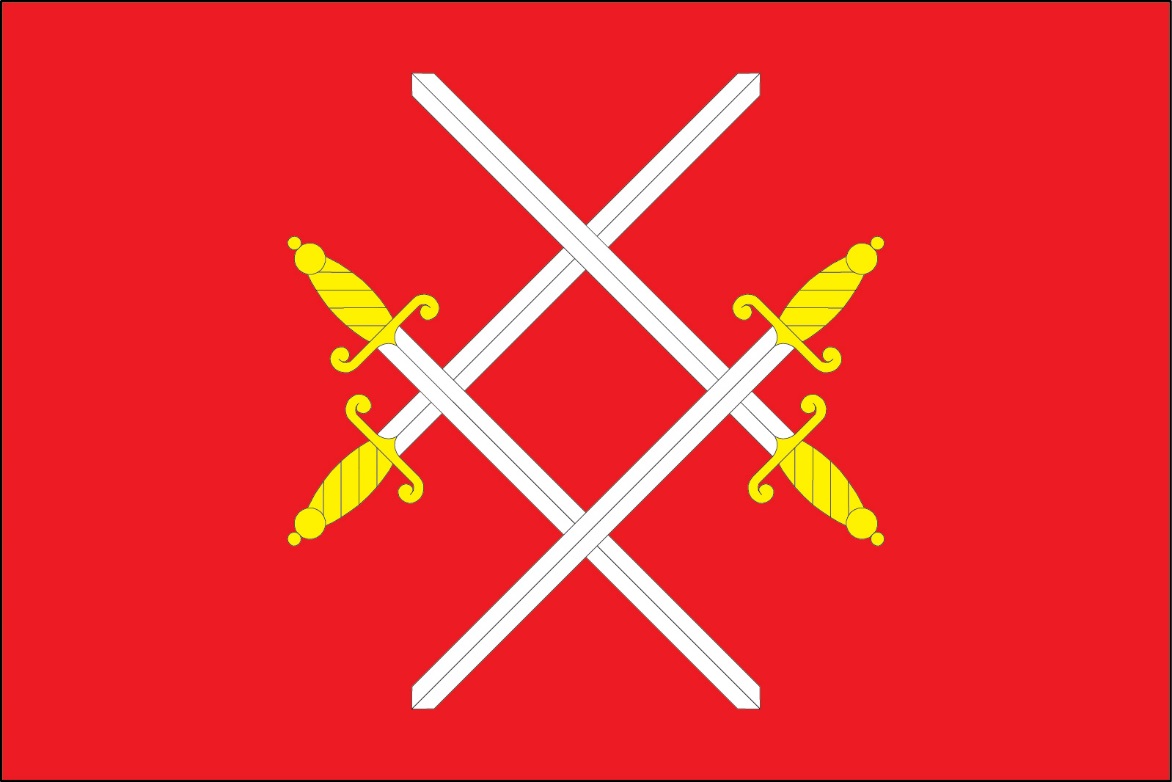 